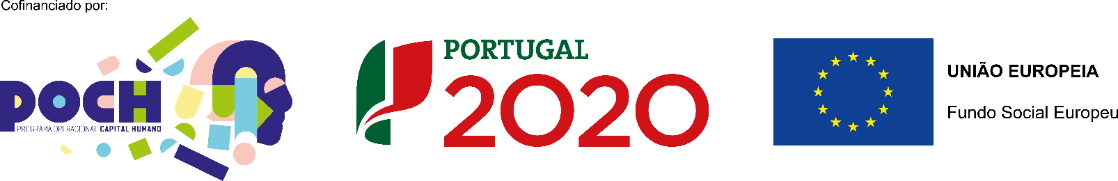 Designação do projeto Aprendizagem ao longo da vida - Cursos Educação e Formação de AdultosCódigo do projeto POCH-03-5470-FSE-001178Objetivo Principal: Elevar o nível de qualificação da população adulta, assim como aquisição de competências técnico profissionais.Região de intervenção: CentroData de aprovação: 09-02-2021Data de início: 27-09-2021
Data de conclusão: 28-04-2023
Custo total elegível: 193 772.74€Apoio financeiro da União Europeia | Incentivo FSE não reembolsável –EURObjetivos, atividades e resultados esperados/atingidos| Melhoria na igualdade de acesso à aprendizagem ao longo da vida para todas as faixas etárias. Aumento do nível de qualificação da população adulta.